Northern Police Cross Country League 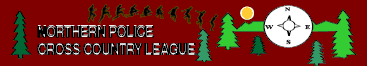 and British Police Fell RaceAnnual end of Season AGMAnnual General Meeting held at Great Hall Barn, Rivington, following the last fixture 3.30pm, on Wednesday 27 March 2024 Meeting Minutes – 2023/2024 End Season – AGMAttendanceMinutes from previous meetingMinutes from the previous meeting held at Hough End, 29 March 2023 were circulated to the meeting. The Chair had already read the minutes and they were agreed as correct. Two minor name corrections.Nomination of League Officials(i) Chair – Heather Mitchell(ii) Secretary/Treasurer – Steve Broadbent Both Heather and Steve were happy to continue their roles another year. There were no other nominations received. Both duly nominated.Nomination of Force Representatives Summary Report on Trail and XC Season 2023/2024Note: Fixture 11 now addedThe secretary expressed concern for the significant drop in numbers during the past three seasons. He did wonder whether the Trail Races had some influence on the overall numbers in the year. This said, if you add the Trail Race attendance numbers to the XC, the figures become more comparable with earlier years. He did wonder whether the trail series may affect the XC figures in terms of overall attendances over the whole year. It was agreed this was a possible factor. However, the committee also agreed that time off for sport generally was proving increasingly difficult and probably the primary cause of low numbers.  However, Humberside had proved to be successful this season in turning out greater numbers due to significant changes in the ‘Force’ attitude to sport, fitness and wellbeing.It was felt that a matter of time other Forces would follow suit, but this may or may not happen.In conclusion, the League was still hosting more fixtures than ever before, and each fixture did have a reasonable number attending to make the event viable. There were now three fixtures held in conjunction with the Midlands League that certainly bolstered overall numbers significantly. It was really up to each Force representative to ensure that the fixtures are well circulated.Steve proposed that we start the season a little earlier and finish into April. This would allow us to comfortably have 12 fixtures. This was taking into account his proposal of dropping the Trail League – See Item 6Accounts Summary – 2023/2024 (See Appendix)Presented – Accounts Appendix ‘A’ posted belowThe Treasurer, Steve Broadbent went through the Summary with the meeting. The bottom line is that the League held a healthy £411.96 reserve (updated for minutes). There was also a PSUK reserve of £430 that was a sinking fund held to cover toward website costs for maintaining PSUK Athletics. Steve Broadbent said that the accounts of this type need not be professionally audited, given the low cash flow. However, he asked that someone on the committee, familiar with auditing and figures, volunteer to scrutinise the account independently. This would offer him a degree of transparency and protection.Shannon Davies volunteered the role.Action: Shannon Davies to go through the bank statement, accounts summary and verify that the figures presented are correct. Shannon will sign off hard copies along with Heather Mitchell and Steve Broadbent once completed. Trail and XC League Set-Up 2024/2025Number of fixtures and Counting Fixtures 12 fixtures were being proposed for next season. (See item 7)Entry CostAgreed that the current £15 entry cost was reasonable and can still include a season memento. £4 for a single fixture. Using the Bookitzone entry portal.VenuesSee list at Item 8FacilitiesAgreed car parking and toilets were essential – other facilities a bonus providing host had sufficient budget to provide.Post-Race CateringOut of boot snacks should continue. Catering at premises can be considered providing the cost is reasonable. League to cover any reasonable catering costs for Forces unable to provide.PrizesIt was decided that bottles of wine and beer were the popular option. Carl Horth later proposed that maybe an alcohol-free option should be made available for teetotal runners.Action: Steve to consider adding ‘Alco free prizes’ option to the booking systemProposed Trail League fixtures for 2024Though the Trail League had again proved popular, numbers were very low. Steve did question whether the time and effort putting on a race for just 10 to 20 runners was viable. It was felt that maybe the market was saturated particular in the summer, school holiday months.Lancashire, North Yorkshire, West Yorkshire and GMP fixtures were low in numbers and the hosts had all been consulted and reluctant to host another Season. Jack Pilkington’s Cheshire fixture did attract higher numbers. Jack Pilkington was happy to continue his fixture another Season in May or June.It was agreed that having ‘One’ Trail fixture was a good compromise.Action: Jack Pilkington to stage a single ‘Northern Police Trail Race‘ Fixture – Date to be confirmedProposed XC League fixture list for 2024/2025 seasonThe above dates were set with some these would be updated on the media sites.British Police Fell Race – 2023 and 20242023 Race – Monsal Dale - DerbyshireThe race had been a huge success, assisted by Karl Webster and his team from Derbyshire. The race attracted over 100 entries from 25 UK Police Forces.2024 Race – Arkengarthdale – North YorkshireA date and venue had already been set for the 2024 race – Arkengarthdale – Wednesday 8 May 2024.The event was underway with currently 56 entries. It was hoped the race would attract around 80 runners in total.New Risk Assessment ProtocolsA new assessment protocol had been implemented by Steve at the start of last season. The new form was fairly simply and tailored to the XC and Trail Leagues. This form must be completed and returned to Steve prior to every fixture.There had been no issues so far with the completion of the form.Any Other BusinessThe meeting finished at 16.15.Appendix ‘A’ – Accounts SummaryHeather Mitchell Steve BroadbentGary CornsShannon DaviesJack PilkingtonAndy BrownJane BrownLaura LawlerMark PorterCarl HorthLancashireLaura LawlerClevelandTony OliverG.M.P.Shannon DaviesMerseysideKeith SwiftCheshireJack PilkingtonNorth YorkshireSimon FrickeCumbriaOlli Dawson (New)North WalesIwan JonesWest YorkshireAnna SykesBTPNo RepHumbersideCarl HorthDurhamDave CoxenSouth YorkshireAndy LakelandNorthumbriaSally YoudenLincolnshireJack SkeltonAEC/ServicesNo RepAttendancesAttendancesAttendancesIndividuals AttendingCombined ForcesRecorded Seasons 24FixturesMenWomenTotalsIND MenIND WomTotal M/WTotal AttendancesSeasonPosition1231816648489361255862021/202241321413234674411155392022/2023221120410931376281044882023/202424FixtureDateVenueFixtureDateVenueFixture 125/9/2024 - TBCNorth YorkshireFixture 78/1/2025 - YesStaffordshireFixture 29/10/2024 - YesCheshireFixture 829/1/2025 - YesHumbersideFixture 330/10/2024 - TBCCumbriaFixture 921/02/2025 - YesMerseysideFixture 413/11/2024 - YesGMPFixture 105/3/2025 - TBCPSUK North WalesFixture 527/11/2024 - TBCSouth YorkshireFixture 1126/3/2025 - YesWest YorkshireFixture 611/12/2024- TBCDerbyshireFixture 129/4/2025 - YesLancashireBritish Police Sports Events - Accounts SummaryBritish Police Sports Events - Accounts SummaryBritish Police Sports Events - Accounts SummaryBritish Police Sports Events - Accounts Summary2022/2023 Season2022/2023 Season2022/2023 Season2022/2023 SeasonSeasonAccountIncomeExpense2022-2023Admin£323.37XC£381.43Trail£93.57Fell Race£3.50Lancon AC-£153.78From PSUK£110.00£588.50Balance C/F£265.132023/2024 Season2023/2024 Season2023/2024 Season2023/2024 SeasonSeasonAccountIncomeExpense2023-2024Admin£354.36XC£125.15Trail£27.56Fell Race£9.50Lancon Athletics£65.20From PSUK£120.00Balance from 2023/2024Balance from 2023/2024£347.41-£6.95Balance from 2022/2023Balance from 2022/2023£265.13At Bank £258.18PSUK Reserve - Sinking FundPSUK Reserve - Sinking FundPSUK Reserve - Sinking FundPSUK Reserve - Sinking Fund2022/2022Balance£660.252022/2023 Admin Costs£110.002023/2023Balance£550.252023/2024Admin Costs£120.002024/2025Balance£430.25At Bank£430.25Anna Bank AccountAnna Bank AccountAnna Bank AccountAnna Bank AccountTotal at Bank 31/3/24Total at Bank 31/3/24£692.21British Police Sports ReserveBritish Police Sports Reserve£261.96PSUK ReservePSUK Reserve£430.25Closing Actual Account BalanceClosing Actual Account Balance£692.21Outstanding Debtor/CreditorsOutstanding Debtor/CreditorsOutstanding Debtor/CreditorsOutstanding Debtor/CreditorsAt Bank 31/3/24At Bank 31/3/24£692.21Debtor - Lancon Affiliation Fee 2023Debtor - Lancon Affiliation Fee 2023£150.00Total Account Reserve - 31/3/24Total Account Reserve - 31/3/24£842.212024/2025 Transaction - In Bank - Unreconciled2024/2025 Transaction - In Bank - Unreconciled2024/2025 Transaction - In Bank - Unreconciled2024/2025 Transaction - In Bank - UnreconciledCreditor - BPFR - 2024 AccountCreditor - BPFR - 2024 Account£33.34British Police Sports Account - Year End BalancesBritish Police Sports Account - Year End BalancesBritish Police Sports Account - Year End BalancesBritish Police Sports Account - Year End BalancesXC/Fell/AthleticsPSUKTotal ReserveOpening 2022£7.52£660.25£667.772022/2023£265.13£550.25£815.382023/2024£411.96£430.25£842.21ANNA Bank StatementsANNA Bank StatementsANNA Bank StatementsANNA Bank Statements2022/2023At Bank£852.502023/2024Incoming£3,846.432023/2024Outgoing£4,006.722023/2024Balance-£160.292023/2024At Bank£692.21